Bakaliowe Święta z czekoladą Toblerone Fruit&NutsChrupiące orzechy, słodkie rodzynki, aksamitna czekolada – każdy z tych smakołyków sam w sobie stanowi ucztę dla podniebienia. Marka Toblerone, łącząc te przepyszne składniki w jedną całość, dostarcza nam aż potrójnej przyjemności.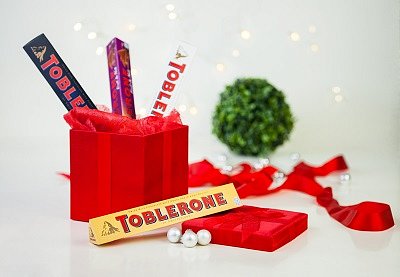 Święta na trójkątnoCzekolada Fruit&Nuts to wyjątkowa wersja kultowej, szwajcarskiej czekolady Toblerone wzbogacona bakaliami, co sprawia, iż dostarcza prawdziwie świątecznych wrażeń smakowych. Toblerone Fruit&Nuts łączy w sobie słodycz rodzynek, miodu, intensywną nutę ziaren kakaowca, chrupkość orzechów oraz delikatność alpejskiego mleka. Bakaliowe oblicze oryginalnych, czekoladowych trójkącików Toblerone z powodzeniem urozmaici świąteczne podarunki. Drobno pokruszone kawałeczki czekolady Toblerone Fruit&Nuts to natomiast smakowity dodatek do ciast, babeczek, ciasteczek i innych słodkich wypieków.Czekolada Toblerone Fruit&NutsGramatura: 100 gCena rekomendowana: 5,59 złPo więcej informacji na temat apetycznych słodkości z charakterem zapraszamy na stronę internetową: www.indexfood.pl.Firma Index Food powstała w 1988 r. Zajmuje się importem i dystrybucją markowych produktów spożywczych, a od 1997 r. jej misją stało się promowanie walorów zdrowotnych, kulinarnych oraz smakowych przede wszystkim kuchni śródziemnomorskiej. Wszystkie dystrybuowane produkty tworzą bogatą ofertę, dzięki której można stworzyć szereg dań charakterystycznych dla południa Europy.Index Food posiada w swej ofercie produkty takich marek jak: Olitalia, Valfrutta, DeCecco, Arrighi, Grand’Italia, Callipo, Ponti, Serpis, Limmi, Sunquick, Toblerone, Daim i Ricola, a także Corny i Schwartau.Index Food Spółka z ograniczoną odpowiedzialnością Sp. k.Jana III Sobieskiego 9862-030 Luboń k. Poznaniatel. (61) 810 60 90 fax (61) 810 50 62office@indexfood.plwww.indexfood.pl